Trace over the pound sign and write the total.  Then show another way that you could make that total using other notes.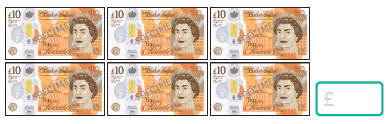 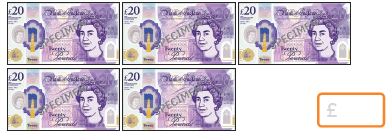 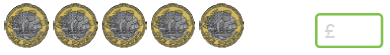 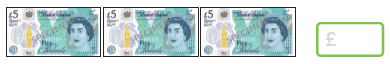 